BANGALORE    UNIVERSITY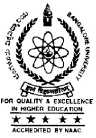 OFFICE OF THE DIRECTOR OF STUDENT’S WELFARE                                                            JNANABHARATHI, BANGALORE-56BANGALORE UNIVEFRSITY HOSTELS & CONTACT NUMBER OF CHIEF WARDENS ¨ÉAUÀ¼ÀÆgÀÄ       «±Àé«zÁå®0iÀÄ«zÁåyðPÉëÃªÀiÁ©üªÀÈ¢Þ ¤zÉðÃ±À£Á®AiÀÄeÁÕ£À¨sÁgÀw, ¨ÉAUÀ¼ÀÆgÀÄ-560 056¨ÉAUÀ¼ÀÆgÀÄ «±Àé«zÁå®AiÀÄzÀ «zÁåyð¤®AiÀÄUÀ¼ÀÄ ªÀÄvÀÄÛ ¥ÀæzsÁ£À PÉëÃªÀÄ¥Á®PÀgÀÄUÀ¼À «ªÀgÀSl.No.Name of the HostelName of the Chief WardenContact NumbersPh.D.  Boys Hostel No.1, (Non-paying) Jnana Bharathi, BUB.Dr. Prabhakar D K7795444919PG Men’s Hostel No.2, (Non-paying), Jnana Bharathi, BUB. Dr. Prabhakar D K7795444919PG Men’s Hostel No.3, (Paying) Jnana Bharathi, BUB.Dr. S.T. Girish 9448439030PG Men’s Hostel No.5, (Non-paying), Jnanabharathi, BUB.Dr. M Siddappa9449284862UCPE Men’s Hostel, (Paying & Non-Paying) Jnana Bharathi, BUB.Dr. P.C. Krishnaswamy9449958295Women’s Hostel No.1,               (Paying) Jnana Bharathi, BUB.Dr. R. Sarvamangala9242188368Women’s Hostel No.2 (Non-paying) Jnana Bharathi, BUB.Dr. Chandrakantha9916310319Ramanagaram PG Centre, Boys Hostel, (Non-paying)Dr. K. Ramakrishnaiah Director9916655880 Ramanagaram PG Centre, Girls Hostel, (Non-paying)Dr. K. Ramakrishnaiah Director9916655880 North Eastern Ladies HostelJ B Campus.Dr. Sudeshna Mukerjee9448836100PÀæ.¸ÀA.«zÁåyð¤®AiÀÄzÀ ºÉ¸ÀgÀÄ¥ÀæzsÁ£À PÉëÃªÀÄ¥Á®PÀgÀ ºÉ¸ÀgÀÄªÉÆ¨ÉÊ¯ï £ÀA.¦.f £ÀA.1(¦ºÉZï.r) ¸ÀA±ÉÆÃzsÀ£Á ¥ÀÅgÀÄµÀ «zÁåyð¤®AiÀÄ (£Á£ï ¥sÉÃ¬ÄAUï) ,eÁÕ£À¨sÁgÀw,  ¨ÉA.«.¨ÉA.qÁ.¥Àæ¨sÁPÀgï r PÉ7795444919¦.f £ÀA.2 ¥ÀÅgÀÄµÀ «zÁåyð¤®AiÀÄ, (£Á£ï ¥sÉÃ¬ÄAUï)  eÁÕ£À¨sÁgÀw, ¨ÉA.«.¨ÉA.qÁ.¥Àæ¨sÁPÀgï r PÉ7795444919¦.f £ÀA.3 ¥ÀÅgÀÄµÀ «zÁåyð¤®AiÀÄ, (¥sÉÃ¬ÄAUï) eÁÕ£À¨sÁgÀw, ¨ÉA.«.¨ÉA.qÁ.J¸ï n VjÃ±ï9448439030¦.f £ÀA.5 ¥ÀÅgÀÄµÀ «zÁåyð¤®AiÀÄ, (£Á£ï ¥sÉÃ¬ÄAUï)  eÁÕ£À¨sÁgÀw, ¨ÉA.«.¨ÉA.qÁ.JA ¹zÀÞ¥Àà9449284862AiÀÄÄ.¹.¦.E ¥ÀÅgÀÄµÀ «zÁåyð¤®AiÀÄ, (¥sÉÃ¬ÄAUï ªÀÄvÀÄÛ £Á£ï ¥sÉÃ¬ÄAUï) eÁÕ£À¨sÁgÀw, ¨ÉA.«.¨ÉA.qÁ.¦.¹.PÀÈµÀÚ¸Áé«Ä9449958295ªÀÄ»¼Á «zÁåyð¤®AiÀÄ £ÀA1, (¥sÉÃ¬ÄAUï) eÁÕ£À¨sÁgÀw, ¨ÉA.«.¨ÉA.qÁ.Dgï ¸ÀªÀðªÀÄAUÀ¼À9242188368ªÀÄ»¼Á «zÁåyð¤®AiÀÄ £ÀA.2, eÁÕ£À¨sÁgÀw, (£Á£ï ¥sÉÃ¬ÄAUï) ¨ÉA.«.¨ÉA. qÁ.ZÀAzÀæPÁAw9916310319¥ÀÅgÀÄµÀ «zÁåyð¤®AiÀÄ, (£Á£ï ¥sÉÃ¬ÄAUï)  gÁªÀÄ£ÀUÀgÀ ¸ÁßvÀPÉÆÃvÀÛgÀ PÉÃAzÀæqÁ.PÉ.gÁªÀÄPÀÈµÀÚAiÀÄå(¤zÉðÃ±ÀPÀgÀÄ)9916655880ªÀÄ»¼Á «zÁåyð¤®AiÀÄ, (£Á£ï ¥sÉÃ¬ÄAUï)  gÁªÀÄ£ÀUÀgÀ ¸ÁßvÀPÉÆÃvÀÛgÀ PÉÃAzÀæqÁ.PÉ.gÁªÀÄPÀÈµÀÚAiÀÄå(¤zÉðÃ±ÀPÀgÀÄ)9916655880F±Á£Àå gÁdåUÀ¼À ªÀÄ»¼Á «zÁåyð¤®AiÀÄ, eÁÕ£À¨sÁgÀw, ¨ÉA.«.¨ÉA.qÁ.¸ÀÄzÉÃµÀÚ ªÀÄÄRfð9448836100